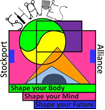 St Thomas’ CE Primary School     
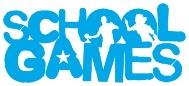 Evidencing the impact of the PE and Sport PremiumEvidencing the impact of the PE and Sport PremiumEvidencing the impact of the PE and Sport PremiumEvidencing the impact of the PE and Sport PremiumEvidencing the impact of the PE and Sport PremiumEvidencing the impact of the PE and Sport PremiumAmount of Grant Received  £ 22,000 (22-23)Amount of Grant Spent  £22,000Extra £11,164 spend funded by school.Date - October 2022Evaluated - RAG rated progress: Red - needs addressingAmber - addressing but further improvement neededGreen – achieving  hg consistentlyRAG rated progress: Red - needs addressingAmber - addressing but further improvement neededGreen – achieving  hg consistentlyRAG rated progress: Red - needs addressingAmber - addressing but further improvement neededGreen – achieving  hg consistentlyRAG rated progress: Red - needs addressingAmber - addressing but further improvement neededGreen – achieving  hg consistentlyRAG rated progress: Red - needs addressingAmber - addressing but further improvement neededGreen – achieving  hg consistentlyRAG rated progress: Red - needs addressingAmber - addressing but further improvement neededGreen – achieving  hg consistentlyMeeting national curriculum requirements for swimming and water safetyWhat percentage of your Year 6 pupils could swim competently, confidently and proficiently over a distance of at least 25 metres when they left your primary school at the end of last academic year?70% What percentage of your Year 6 pupils could use a range of strokes effectively [for example, front crawl, backstroke and breaststroke] when they left your primary school at the end of last academic year?70% What percentage of your Year 6 pupils could perform safe self-rescue in different water-based situations when they left your primary school at the end of last academic year?61% Schools can choose to use the Primary PE and Sport Premium to provide additional provision for swimming but this must be for activity over and above the national curriculum requirements. Have you used it in this way?Yes/NoKey indicator 1: The engagement of all pupils in regular physical activity – Chief Medical Officer guidelines recommend that primary school children undertake at least 30 minutes of physical activity a day in schoolKey indicator 1: The engagement of all pupils in regular physical activity – Chief Medical Officer guidelines recommend that primary school children undertake at least 30 minutes of physical activity a day in schoolKey indicator 1: The engagement of all pupils in regular physical activity – Chief Medical Officer guidelines recommend that primary school children undertake at least 30 minutes of physical activity a day in schoolKey indicator 1: The engagement of all pupils in regular physical activity – Chief Medical Officer guidelines recommend that primary school children undertake at least 30 minutes of physical activity a day in schoolKey indicator 1: The engagement of all pupils in regular physical activity – Chief Medical Officer guidelines recommend that primary school children undertake at least 30 minutes of physical activity a day in schoolKey indicator 1: The engagement of all pupils in regular physical activity – Chief Medical Officer guidelines recommend that primary school children undertake at least 30 minutes of physical activity a day in schoolKey indicator 1: The engagement of all pupils in regular physical activity – Chief Medical Officer guidelines recommend that primary school children undertake at least 30 minutes of physical activity a day in schoolKey indicator 1: The engagement of all pupils in regular physical activity – Chief Medical Officer guidelines recommend that primary school children undertake at least 30 minutes of physical activity a day in schoolKey indicator 1: The engagement of all pupils in regular physical activity – Chief Medical Officer guidelines recommend that primary school children undertake at least 30 minutes of physical activity a day in schoolSchool focus with clarity on intended impact on pupils:Actions to achieve:Funding allocated:Evidence and impact:Sustainability and suggested next steps:17/1818/1919/2020/21COVID21/2222/23Additional opportunities for physical activity during the primary school day – curriculum Active maths lessons Smile for a mileMaths on the move (Y2 and Y3)Outdoor Learning  teacher employedMaths budget used for Maths on the Move £37.50 per sessionY2 x 1 session per weekY3 x 1 session per week£75 x 38 = £2850Cost of Outdoor Learning teacher £13814Raising attainment levels in maths.Implemented from January 2018. Each class partakes in the mile run (3 laps of the football pitches at KS2, 10minutes at KS1) 2 / 3 times per week just before morning playtime. Class teacher to supervise. 2021-2022 children given incentive to beat their record time and receive Dojo’s for this.Whole school will have some opportunity to take part in outdoor learning school sessions. Nurture groups being offered to less active/engaged children as interventions.Creating a culture of active classrooms.Teachers are tracking children’s times and they are rewarded with DOJO’s when they improve on their previous time.  (Incentive to keep running)Lunches & playtimes Super 8 (Children requiring more active lunchtimes, regularly changed to ensure all under-active children are given the opportunity.)Lunchtime activities provided by midday supervisors and sports coaches.Lunchtime sports coaches employed at both sites for games/active opportunities at lunchtimes (Variety of games: cricket, hockey, football, tennis, basketball) to keep all children active.5 x weekly sessions at KS1 £200 x 38 = £76005 x weekly sessions at KS2 £200 x 38 =  £7600Total  £15,200Increased amount of children taking part in sport during lunchtimes.Children targeted to be part of ‘Super 8’ which has improved their activity and enjoyment levels.Structured lunchtimes to keep children occupied.Increased amount of sports knowledge being retaught at playtimes and lunchtimes.Increased amount of confidence for children to enjoy games with other classes.Midday supervisors are now trained in playground games and games are set up each day and rotated with different children taking part for fairness. Children are able to play more independently as they have been taught the rules by the coaches during PE lessons or other lunchtimes.Key indicator 2: Raising the profile of PE & Whole School ImprovementThe profile of PE and sport being raised across the school as a tool for whole school improvement Key indicator 2: Raising the profile of PE & Whole School ImprovementThe profile of PE and sport being raised across the school as a tool for whole school improvement Key indicator 2: Raising the profile of PE & Whole School ImprovementThe profile of PE and sport being raised across the school as a tool for whole school improvement Key indicator 2: Raising the profile of PE & Whole School ImprovementThe profile of PE and sport being raised across the school as a tool for whole school improvement Key indicator 2: Raising the profile of PE & Whole School ImprovementThe profile of PE and sport being raised across the school as a tool for whole school improvement Key indicator 2: Raising the profile of PE & Whole School ImprovementThe profile of PE and sport being raised across the school as a tool for whole school improvement Key indicator 2: Raising the profile of PE & Whole School ImprovementThe profile of PE and sport being raised across the school as a tool for whole school improvement Key indicator 2: Raising the profile of PE & Whole School ImprovementThe profile of PE and sport being raised across the school as a tool for whole school improvement School focus with clarity on intended impact on pupils:Actions to achieve:Funding allocated:Evidence and impact:Sustainability and suggested next steps:17/1818/1919/2020/21COVID21/2222/23Attendance & PunctualitySuper 8SEND children involved in sporting competitions.Children involved in sporting competitions (Manchester City/United sporting competition.)Variety of football games for different year groups (mixed & girls’ teams)Stockport Council sporting events attended with different year groups.Lunchtime sports coaches, see above.Transport costing budget: £1000 (21-22)Increased amount of children taking part in sport during lunchtimes.Children targeted to be part of ‘Super 8’ which has improved their activity levels.Routine of lessons reduces anxieties of children with lower confidence in PE.SEND children to have a change of scenery and take part in competitions.Children encouraged to take part in friendly competition and meet new people.Funding to be used to enable these groups to continue.Children are selected and changed depending on their needs throughout the year. Fewer instances of poor behaviour in targeted groups.Exercise for those children that may not necessarily have the opportunity to have outside of school.Behaviour & Attitudes to LearningActive curriculumWhole school approach to rewarding physically active & sports achievements e.g. Collective Worship.Maths on the MoveActive MathsMaths on the Move (See above for costings)Active maths lessons seen in observations.Staff have observed good practice so they can improve their own.Improved understanding in children that have taken part in Maths on the Move.Fewer instances of poor behaviour in targeted groupsPupil concentration, commitment & self-esteem enhancedImproving Academic AchievementActive curriculumWhole school approach to rewarding physically active & sports achievements e.g. Collective WorshipMaths on the MoveActive MathsMaths on the Move (See above for costings)Improved understanding in children that have taken part in Maths on the Move.All teachers have given feedback via a teacher questionnaire on the Smile for a Mile. All said it has improved concentration within the classroom. Staff make links across subjects & themes including PE.Health & Well Being/SMSCWhole school approach to rewarding physically active & sports achievements e.g. Collective Worship Celebrating success through newsletters, website & social media.Smile mile.All teachers have given feedback via a teacher questionnaire on the Smile for a Mile. All said it has improved concentration within the classroom.Children bring in achievements gained outside of school and are allowed to show them in Collective Worship. School values and ethos are complemented by sporting values.Key indicator 3: High Quality TeachingIncreased confidence, knowledge and skills of all staff in teaching PE and sportKey indicator 3: High Quality TeachingIncreased confidence, knowledge and skills of all staff in teaching PE and sportKey indicator 3: High Quality TeachingIncreased confidence, knowledge and skills of all staff in teaching PE and sportKey indicator 3: High Quality TeachingIncreased confidence, knowledge and skills of all staff in teaching PE and sportKey indicator 3: High Quality TeachingIncreased confidence, knowledge and skills of all staff in teaching PE and sportKey indicator 3: High Quality TeachingIncreased confidence, knowledge and skills of all staff in teaching PE and sportKey indicator 3: High Quality TeachingIncreased confidence, knowledge and skills of all staff in teaching PE and sportKey indicator 3: High Quality TeachingIncreased confidence, knowledge and skills of all staff in teaching PE and sportKey indicator 3: High Quality TeachingIncreased confidence, knowledge and skills of all staff in teaching PE and sportKey indicator 3: High Quality TeachingIncreased confidence, knowledge and skills of all staff in teaching PE and sportSchool focus with clarity on intendedimpact on pupils:Actions to achieve:Fundingallocated:Evidence and impact:Evidence and impact:Sustainability and suggestednext steps:17/1818/1919/2020/2121/22Review curriculum time allocation for Physical Education to ensure pupils meet National Curriculum outcomes. (minimum 2 hours of timetabled PE required to do this)Ensure all pupils access 4x30 minute, 3 x 40 minute or 2 x 60 minute PE lessons a week.One session (1 x 60 minutes) to be given from Sports Coach.Sports CoachPupil’s consistently achieving NC outcomes. Pupil’s consistently achieving NC outcomes. To look at how other curriculum areas and topics could support being more active.Review the quality of teaching and consider best way of allocating CPD from Stockport Council, courses and other sources.Refresher on using PE passport to ensure all teachers are confident teaching indoor PE.Consider the use of PE Passport for staff.Give teachers the opportunity watch other members of staff/Sport coaches on the delivery of indoor PEPE Passport annually £300Staff access support to achieve and confidence to teach high quality lessons increased.
Staff meeting given to all staff to re-introduce PE Passport and ensure correct topics are being taught.Timetable is collected from each year group.Lesson observations.
Staff access support to achieve and confidence to teach high quality lessons increased.
Staff meeting given to all staff to re-introduce PE Passport and ensure correct topics are being taught.Timetable is collected from each year group.Lesson observations.
To plan in a session for teachers to watch a lesson to develop CPD. Check timetables are being followed – PE coordinator to organise.PE Coordinator allocated time for planning and review.PE Coordinators to receive allocated time within the time table to promote/ plan/ monitor PE.PE coordinator file to contain all updates, changes and assessment.Performance management.PE coordinator file to contain all updates, changes and assessment.Performance management.Continue to update file with findings.Attend any CPD sessions that are available or required.Review supporting resources.Review of PE equipment to support quality delivery.Annual reviews and ordering of equipment to ensure quality (worked with PSC to order new resources for PE lessons – basketball hoops, beanbags, dodgeballs and lighter footballs ordered this academic year.)High quality equipment is used to support high quality lessons.Ongoing review will provide further evidence of effective use of the funding, identity the added value of the funding and support areas of need to enhance overall provision.
High quality equipment is used to support high quality lessons.Ongoing review will provide further evidence of effective use of the funding, identity the added value of the funding and support areas of need to enhance overall provision.
Targets relating to PE delivery being encouraged to form part of performance managementTeachers to have an indoor PE target as their classroom target on their performance management.Teachers who require more CPD with any aspect of PE teaching to attend courses.Performance management targets.
Teachers who require more CPD with any aspect of PE teaching to attend courses.Performance management targets.
Make senior leadership team aware of the need for teachers to develop their skills of teaching indoor PE.Develop an assessment programme for PE to monitor progressUse Stockport assessment documents to assess games, gym and dance.Assessment documents being completed by class teachers and saved onto to the shared area.
All staff to complete the assessment with the Sports coaches input.Assessment documents being completed by class teachers and saved onto to the shared area.
All staff to complete the assessment with the Sports coaches input.Coordinators to monitor the use and completion of assessment documents.
Report to Governors termly with details from assessment.Key indicator 4: Broader Range of ActivitiesBroader experience of a range of sports and activities offered to all pupilsKey indicator 4: Broader Range of ActivitiesBroader experience of a range of sports and activities offered to all pupilsKey indicator 4: Broader Range of ActivitiesBroader experience of a range of sports and activities offered to all pupilsKey indicator 4: Broader Range of ActivitiesBroader experience of a range of sports and activities offered to all pupilsKey indicator 4: Broader Range of ActivitiesBroader experience of a range of sports and activities offered to all pupilsKey indicator 4: Broader Range of ActivitiesBroader experience of a range of sports and activities offered to all pupilsKey indicator 4: Broader Range of ActivitiesBroader experience of a range of sports and activities offered to all pupilsKey indicator 4: Broader Range of ActivitiesBroader experience of a range of sports and activities offered to all pupilsKey indicator 4: Broader Range of ActivitiesBroader experience of a range of sports and activities offered to all pupilsKey indicator 4: Broader Range of ActivitiesBroader experience of a range of sports and activities offered to all pupilsSchool focus with clarity on intendedimpact on pupils:Actions to achieve:Fundingallocated:Evidence and impact:Sustainability and suggestednext steps:Sustainability and suggestednext steps:17/1818/1919/2020/2121/22Review extra-curricular offer.Develop offer to ensure each year group & gender are catered for e.g. festivals, health & activity weeks, school challenge, family challenge, School Games.Walk to school programme (Living Streets Travel Tracker)Travel tracker – free charity.(20-21)Discontinued 21-22Family challenge was put out for families to compete. More children coming to school using modes of transport other than the car.Children receive badges on completion of a month with 1 walk to school a week, at least.Continue to encourage children to walk to schoolWalk to school weekContinue to encourage children to walk to schoolWalk to school weekReview extra-curricular activity balanceDevelop an offer to include a broad range of activities e.g. use Young Ambassadors, Change for Life Champions, JPL’s, SCLSports AmbassadorsSports AmbassadorsReview offers for SEND pupils.Develop offer to be inclusive e.g. SSP SEND Programme.Transport costing budget: £1000(21-22)High percentage of SEND children partaking in competitive sport.Variety of sports held at the local SEN school for children to visit and take part in games.
Time for behavior mentor and support staff to attend competitions Budget for transport Time for behavior mentor and support staff to attend competitions Budget for transport Key indicator 5: Competitive SportIncreased participation in competitive sportKey indicator 5: Competitive SportIncreased participation in competitive sportKey indicator 5: Competitive SportIncreased participation in competitive sportKey indicator 5: Competitive SportIncreased participation in competitive sportKey indicator 5: Competitive SportIncreased participation in competitive sportKey indicator 5: Competitive SportIncreased participation in competitive sportKey indicator 5: Competitive SportIncreased participation in competitive sportKey indicator 5: Competitive SportIncreased participation in competitive sportKey indicator 5: Competitive SportIncreased participation in competitive sportSchool focus with clarity on intended impact on pupils:Actions to achieve:Fundingallocated:Evidence and impact:Sustainability and suggestednext steps:Sustainability and suggestednext steps:17/1818/1919/2020/2121/22Review School Games Participation including a cross section of children who represent schoolUse SSP Competition  Events Calendar to plan competition entries for year.
Use new SSP booking system to enter events.
Place table of events in staff room encouraging members of staff/TA’s to sign up & volunteer to support events.
Review children who have represented school in the past (PE Passport) & ensure a wider range of children get involved by choosing events to attract children who have not taken part before.Transport costing budget: £1000 Higher % of children taking part in competitions.More staff members contributing to competitions programme.Maintain higher levels of staffing, encouraging more staff to take responsibility for whole events so freeing up other staff to take on new events next year.Continue to visit CPD classes to ensure all documents are obtained for other games participation.Maintain higher levels of staffing, encouraging more staff to take responsibility for whole events so freeing up other staff to take on new events next year.Continue to visit CPD classes to ensure all documents are obtained for other games participation.Review competitive opportunities for SEND children.Ensure SEND pupils are identified and supported to attend appropriate competition.Transport costing budget: £1000 Higher % of SEND pupils attending SSP competitions.Time for behavior mentor and support staff to attend competitions. Budget for transportTime for behavior mentor and support staff to attend competitions. Budget for transportIncrease Level 1 competitive provision.Review current Level 1 provision and participation rates.
Plan a programme of Level 1 events to ensure ALL children in get the opportunity to access at least one competition across the year.
Engage with SSP annual school challenge.Transport costing budget: £1000 Higher % of SEND pupils attending SSP competitions.Higher % of children taking part in competition.More staff members contributing to competitions programme.Increase in first time competitors – PE Passport.Continue to stay in contact with provider of games for children to take part in.
Join a variety of games for all children to join.
Time for staff to take part in games with children.
Budget transport for children to attend these games.
Continue to stay in contact with provider of games for children to take part in.
Join a variety of games for all children to join.
Time for staff to take part in games with children.
Budget transport for children to attend these games.
Book transport in advance to ensure no barriers to children attending competitions.Review SSP competitions calendar and book all transport at the beginning of the term for events we wish to attend.Transport costing budget: £1000 Use of calendar to book visits to games in advance with transport and Business Manager.Increase in competition uptake.Time for staff to take part in games with children.
Budget transport for children to attend these games.
Time for staff to take part in games with children.
Budget transport for children to attend these games.
Extending Competition Offer.Consider establishing friendly competitions with neighboring school you can walk to.N/AIncrease in competition uptake.SEN children take part in variety of games at the neighboring SEN school.Continue to talk to the other schools to give children opportunity to take part in friendly competitions.Continue to talk to the other schools to give children opportunity to take part in friendly competitions.30 Active Minutes Review30 Active Minutes Review30 Active Minutes Review30 Active Minutes Review30 Active Minutes Review30 Active Minutes ReviewMondayTuesdayWednesdayThursdayFridayReceptionGo Noodle/Jump Start Jonny (5mins x2)Dough Disco (20 mins)Outdoor Provision gamesGo Noodle/Jump Start Jonny (5mins x2)Scribble While you Wiggle (20 mins)Outdoor Provision gamesGo Noodle/Jump Start Jonny (5mins x2)Scribble While you Wiggle (20 mins)Outdoor Provision gamesGo Noodle/Jump Start Jonny (5mins x2)Write Dance (20 mins)Outdoor Provision gamesGo Noodle/Jump Start Jonny (5mins x2)Dough Disco (20 mins)Outdoor Provision gamesYear 1Smile for a mile – 10 minutesActive lesson starter – maths games.Phonics – word hunt – 20 minutesGo noodle – 10 minutesGo noodle – 10 minutes.Active literacy – 10 mins.Phonics – Move to the tricky wordActive lesson starter – 10 minutes.Go noodle – 10 minutes. Outdoor area – 20 minutes – swing ball, construction etc.Year 2Active Maths15minsActive Maths15minsActive Maths15minsActive Maths15mins(PPA Day)Active Maths15minsYear 3  Brain Breaks – 15 minsBrain Breaks – 15 minsOutdoor Learning - PMBrain Breaks – 15 minsActive Maths – MOTM (PPA day)Brain Breaks – 15 minsSwimming DayBrain Breaks – 15 minsYear 4Brain Breaks – 15 minsSwimming DayBrain Breaks – 10 mins(PPA Day)Smile Mile (15 minutes)Year 5Brain Breaks – 10 mins(PPA Day)Swimming DayYear 6Active Maths/ literacy (10 mins)Swimming Day(PPA Day)